CONNECTICUT AMBULATORY SURGERY CENTERS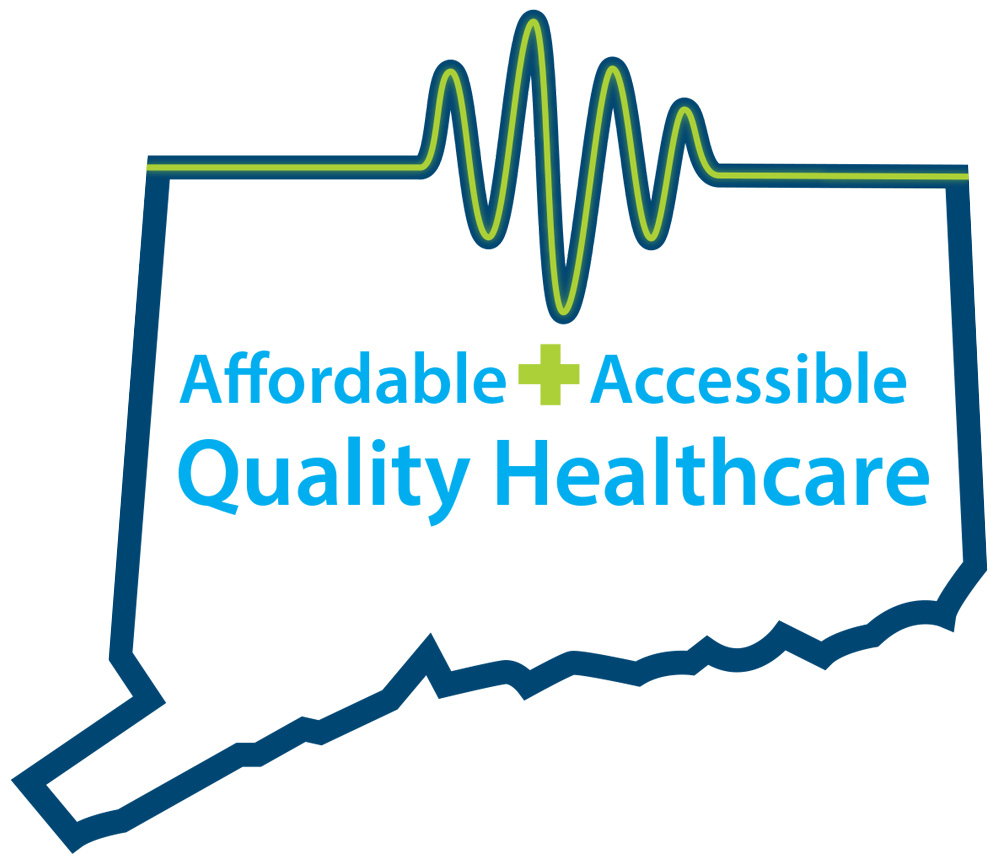 QUALITY, AFFORDABLE, ACCESSIBLE HEALTHCAREFACT SHEETConnecticut Ambulatory Surgery Centers Economic ImpactThe U.S. healthcare system is transforming into one based on value—not volume —with a focus on reducing the cost of care while increasing quality. Ambulatory Surgery Centers (ASCs) have emerged as a source for low-cost high-quality care as technological advancements in the fields of minimally invasive surgery and anesthesia have made it possible for many procedures to take place in an ambulatory surgery environment. ASCs perform roughly 200,000 medical procedures in Connecticut each year, in settings that allow doctors to exercise greater control over the surgical experience than in a hospital. ASCs are critically important for providing services (such as cataracts and colonoscopies) to an increasingly older Connecticut population. Since 1994, the 55+ population in Connecticut has risen by 30%, while the 35 to 44-year-old population has declined by about 20%.According to a recent economic impact study commissioned by the Connecticut Association of Ambulatory Surgery Centers (CAASC):Connecticut ASCs add a considerable amount of value to the state as a whole, with a total economic impact of over $544 million.In Connecticut, for every additional dollar spent by ASCs, an additional $1.97 of economic value is generated.Due to the large economic impact that ASCs provide, these health facilities are a critical component of Connecticut’s health system and the state’s economic engine, providing jobs and economic activity throughout the state. Similarly, based on data in a report from the American Medical Association released in January 2018, and an incredibly conservative estimate of 3 physicians in an ambulatory surgery center, each year the economic impact of just one Connecticut ASC is:$7 million in economic output; 34 jobs;$4 million in wages and benefits; and $318,000 in state and local taxes.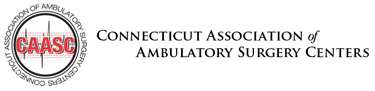 Contacts:Lisa Winkler - 860.614.6102 or lisa@grassrootsct.comTricia Dinneen Priebe - 203.464.3793 or tricia@grassrootsct.com